Analizador Cuantico de Resonancia MagneticaPosted on febrero 11, 2011 Que es Un Analizador Cuantico de Resonancia Magnetica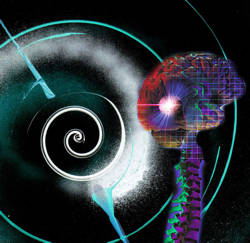 Es un  Intrumenbto diseñado para medir, predecir y prevenir cualquier enfermedad en el cuerpo Humano.Reemplaza la necesidad de:Resonancia ultrasónicaResonancia magnética nuclearRadiografía, entre otras en relación a diversas condiciones de salud.Como Se UsaSimplemente mediante la colocación de unos sensores en la palma de su mano, se recogerán distintos datos médicos en pocos minutos.El analizador de resonancia magnética ofrece nuevas ventajas en el campo del análisis de materiales.Las frecuencias y la energía magnética débil del cuerpo humano son recogidos a través de un sensor, y después de la amplificación por parte del instrumento y del posterior tratamiento en el microprocesador, los datos se comparan con el espectro de resonancia cuántica estándar de las enfermedades, la nutrición y otros indicadores incorporados en el instrumento para juzgar si las formas de onda de la muestra son irregulares utilizando el método de Fourier.Se sabe que la piel es un órgano capaz de regular diversas funciones fisiológicas del cuerpo.Los médicos antiguos podrían administrar dolor y calambres, aumentar o disminuir el metabolismo, acelerar o frenar el ritmo cardíaco a través de irritación de distintas áreas de reflejas en la piel.Los receptores nerviosos de la piel pueden percibir información detallada de todos los procesos que se producen en los órganos internos. Al procesar dicha información, podemos tener una idea clara del estado del cuerpo.La piel puede recibir información externa y reaccionar a la irritación a través de una acción mecánica (e. g. acupuntura, masaje), exposición al calor, corriente eléctrica, campo magnético, campo biológico, láser o ultrasonido.La piel puede recibir dicha información en forma de señales eléctricas, ópticas, térmicas, químicas, magnéticas, mecánicas u otras y, a continuación, procesarlas y enviarlas en forma codificada a los sistemas de regulación del cuerpo.La piel está conectada a través de inervaciones con los órganos internos y sistemas corporales. Por lo tanto, cualquier fallo que se produzca en los órganos o sistemas del cuerpo también influye en la condición de la piel. Por lo que la piel lleva información acerca de la condición de los órganos enfermos o el mal funcionamiento de los sistemas del cuerpo. Podemos influir en los órganos enfermos y en dicho mal funcionamiento del cuerpo desde el exterior a través de la piel.EstadisticasSe ha demostrado que la aplicabilidad de este tipo de analizadores supera el rango de análisis de tejidos y otras aplicaciones médicas. El analizador de resonancia magnética mide el grado y tipo de respuesta de una materia sometida al test, y por comparación con la materia de referencia se reconocen las desviaciones estándar de la respuesta.Analizador Magnético Cuántico: Principios del AnálisisEl cuerpo humano es un agregado de numerosas células, que crecen continuamente se desarrollan, se dividen, se regeneran y mueren.Las células se renuevan por división. 
Las personas adultas, generan una división de unos 25 millones de células por segundo y la sangre se renueva constantemente a un ritmo de cerca de 100 millones por minuto.En el proceso de división celular y de renovación, los organismos encargados de núcleo y de los electrones extra nucleares, como la unidad base de una célula se mueven y cambian sin cesar a una velocidad alta, así que emiten ondas electromagnéticas sin interrupción.Las señales de las ondas electromagnéticas emitidas por los cuerpos humanos representan la condición específica del cuerpo humano y por lo tanto, las distintas señales de las ondas electromagnéticas se emitirán en base a condiciones de buena salud, subsistema de salud, enfermedades, etc.Las condiciones vitales se pueden analizar si tales señales específicas de las ondas electromagnéticas se pueden analizar.Puntos de AnálisisEl método de análisis de la RESONANCIA MAGNÉTICA CUÁNTICA es un método espectral emergente en base a una prueba rápida, precisa y no invasiva (sin dolor), y especialmente adecuado para la comparación de los efectos curativos y de la salud, y de la verificación de condiciones por debajo de los niveles de salud.Los elementos principales de análisis son más de 30, incluyendo:la condición cardiovascularla condicion cerebro vascular,la densidad mineral óseaOligoelementosplomo en la sangreReumatismoPulmones y vías respiratoriasNefropatía,Azúcar en la sangreEstómago e intestinosEl hígado y la vesícula biliar,Los pares cranealesGinecologíaPróstataEnfermedades óseasOligoelementos de selenio, hierro, zinc y calcio, etc.Características funcionales y de Prevencion de EnfermedadesPredicción sin síntomas:Es tan eficas que con tan sólo que 10 células tengan cambios patológicos, el analizador puede capturar dichos cambios en las células y predecir el precursor  (causante)de la enfermedad. Al llevar a cabo acciones de cuidado de la salud en ese momento, se podráprevenir eficazmente las diversas enfermedades crónicas.﻿
Velocidad y precisión:Los indicadores múltiples de la salud se pueden obtener en cuestión de minutos.Este método de análisis está diseñado para ahorrar tiempo y energía.La base de datos del sistema de análisis se ha establecido con el método científico, de riguroso tratamiento estadístico de la salud y con la demostración de un gran número de casos clínicos, lo que conduce a un análisis de alta precisión.No invasivo e indoloro:El análisis le dirá el estado de su salud sin analíticas o radiografías. De este modo se evita la invasividad y las radiaciones.Simple y práctico:Es de funcionamiento fácil y, en general, se puede disponer de un resultado fiable en pocos minutos. El chequeo se puede realizar en cualquier lugar y en cualquier momento, ahorrando tiempo a los pacientes. El costo del análisis es adecuado (ver precios) y puede ser costeado por la mayoría de los pacientes.Estos son Algunos Analisis que RealizamosAnálisis Básico del estado físicoCardioCerebroPulmonesRiñonesHigadoPancreasHematología CompletaGlicemiaUreaCreatininaColesterolTriglicéridosHDL colesterolAcido úricoASTALTALPLDHProteínas totales y fraccionadasCalcioFósforoBilirrubinaV.D.R.LAnálisis de los niveles de azúcar en SangreAnálisis de enfermedades óseasAnálisis de la densidad mineral óseaAnálisis de los pares cerebralesAnálisis cardiovascular y cerebro vascularAnálisis de la función de la vesícula biliarAnálisis de la función gastrointestinalAnálisis ginecológicoAnálisis de toxinas humanosAnálisis de la función renalAnálisis de la función hepáticaAnálisis de la función pulmonarAnálisis de la función pancreáticaAnálisis de enfermedades reumatoides óseasAnálisis de Minerales y Oligoelementos (Ca +, Fe, Se, Pb, Zn, vitaminas, etc.)